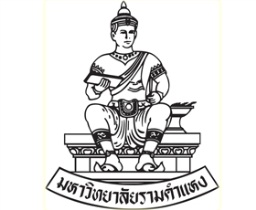 Institute of International Studies, Ramkhamhaeng UniversityCourse SyllabusPart 1Course Code: 	MCS 1151		  Course Title: 	Communication TheoryNumber of Credit: 		3	 CreditsCurriculum: 		BA Mass Communication						Major: 											Faculty: 										Semester: 			1st Semester							Academic year: 		2019								Classroom: 										Course Description: 	ศึกษาความหมาย องค์ประกอบ กระบวนการ แนวคิด ทฤษฎีเกี่ยวกับการสื่อสาร บทบาท และหน้าที่ของการสื่อสาร ประเภทและระดับของการสื่อสาร วิวัฒนาการของการสื่อสาร อิทธิพลและผลกระทบของการสื่อสารระดับต่าง ๆ โดยเฉพาะการสื่อสารระดับมวลชน To study the meanings, factors, processes, concepts, communicative theories, roles and functions of communication, types and levels of communication, evolution of communication, influence and impacts of every level of communication, especially mass communication.MCS 1151 Communication Theory is designed to help students learn about the theory of communication from both individual and media centric viewpoints. Lecturer: 			Gareth Finch							Course Objectives: To understand elements of the different forms of communicationUnderstand the importance of body language in communication Understand the importance of voice and speaking in communication Understand the hidden tricks in music for communication Explain how human communication is impacted by various technologyUnderstand how communication has changed in the year 2019Contribute to class discussionsWork as part of a team to complete a group project/presentationPart 2Implementation of instruction and assessment.Hours per week: 			12						Course Materials: 			Mass Communication Theory / The Definitive Book of Body Language									 Study Topics: Each class day is divided into two sessions: Morning Session & Afternoon Session. (8 class days = 16 sessions)Part 3Class EvaluationEvaluationExamination:Midterm Examination		Final Examination		OthersType of ExaminationMultiple Choice		Subjective Test		mix of Multiple Choice & SubjectiveEvaluation Percentage: 	Attendance 10%,  Presentations 20%, Group Work 30%, Final Exam 40% 		Lecturer Name & Signature 	Gareth Finch							SessionTopics of the StudyHoursTeaching MethodsActivitiesLecturer name1Introduction, overview3GEF2Introduction to Communication Theory3LecturingBook exercises, VideoGEF3Body Language 1, Speaking And Voice 13Lecturing, DiscussionBook exercisesGEF4Communication In The Year 20193LecturingVideoGEF5Body Language 2, Speaking And Voice 23Lecturing, DiscussionBook exercisesGEF6Communication Theory In Music 13LecturingVideoGEF7Technology In Communication Theory 13Lecturing, DiscussionVideoGEF8Communication Theory In Music 23LecturingBook exercises,GEF9Technology In Communication Theory 23Lecturing, DiscussionVideoGEF10Images in Communication Theory3LecturingVideoGEF11How Will Communication Theory Change?3Lecturing, DiscussionBook exercisesGEF12Summary3LecturingBook exercises, VideoGEF13Presentations3GEF14Presentations, Re-cap3GEF15Review preparation for exam3GEF16Final Exam3GEF